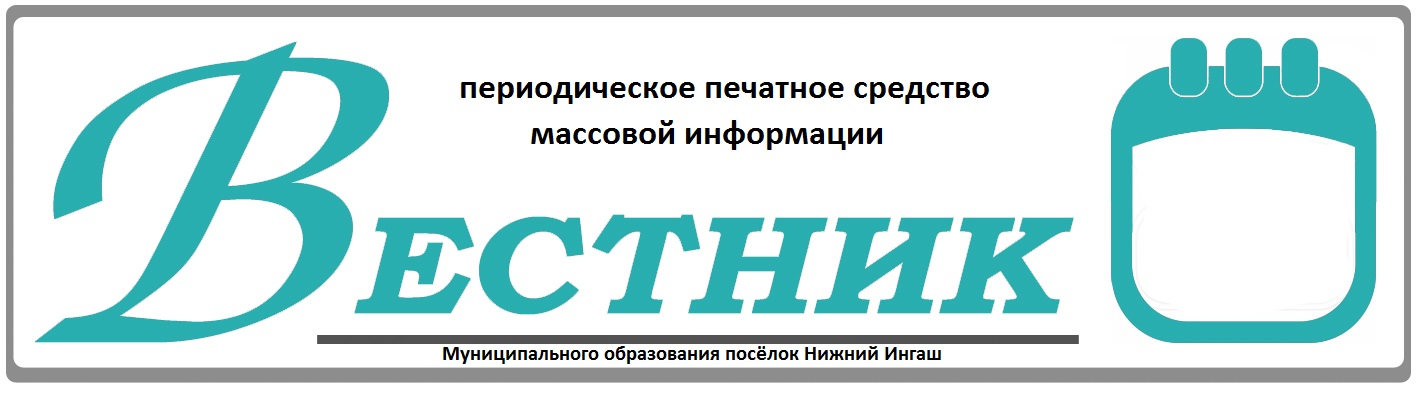 Официально________________________________                                                                     СОДЕРЖАНИЕ: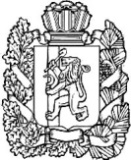 АДМИНИСТРАЦИЯПОСЕЛКА НИЖНИЙ ИНГАШНИЖНЕИНГАШСКОГО РАЙОНАКРАСНОЯРСКОГО КРАЯПОСТАНОВЛЕНИЕ 22.03.2021г.                                        пгт. Нижний Ингаш                                         №43Об утверждении  положения о порядкепредоставления субсидии из бюджетапоселка Нижний Ингаш на возмещение убытков организации,выполняющей перевозку пассажиров и нормативовсубсидирования  пробега с пассажирамипо внутрипоселенческим регулярным, автобусным маршрутам в соответствии с утвержденной программойпассажирских перевозок        В целях возмещения убытков организации, выполняющей перевозку пассажиров по внутрипоселенческим регулярным автобусным маршрутам в соответствии с программой пассажирских перевозок, утвержденной главой поселка Нижний Ингаш, возникающих в результате регулирования  тарифов и небольшой интенсивности  пассажиропотоков, руководствуясь ст. 24 Закона  Красноярского края от 22.12.1998г. №25-230 «Об автомобильном и городском электрическом пассажирском Транспорте в Красноярском края», Федеральным законом от 06.10.2009г. №131-ФЗ «Об общих принципах организации местного самоуправления в Российской Федерации», п. 7 ст. 9 Устава поселка Нижний Ингаш, ПОСТАНОВЛЯЮ:  1.  Утвердить положение о порядке предоставления субсидий из бюджета поселка на возмещение убытков организации, выполняющей перевозку пассажиров и нормативов субсидирования  пробега с пассажирами по внутрипоселенческим регулярным, автобусным  маршрутам в соответствии с утвержденной программой пассажирских перевозок, согласно приложению.2. Установить и ввести в действие с 1 января 2021 года норматив субсидирования  пробега в размере 25,300 рублей, согласно приложениям 1,2.3. Норматив субсидирования, установленный в п. 2  настоящего постановления, действует с 1 января 2021 года по 31 декабря 2021 года.4.    Постановление  вступает в силу   после его официального опубликования в периодическом  печатном  средстве массовой информации «Вестник муниципального образования поселок Нижний Ингаш» и  на официальном сайте администрации поселка Нижний Ингаш (http://nizhni_ingash@mail.ru).Глава поселка  Нижний Ингаш                                                              Б.И. ГузейПриложение  к постановлениюот   22.03.2021г. №43ПОЛОЖЕНИЕо порядке предоставления субсидии из бюджета поселка Нижний Ингаш  на возмещение убытков организации, выполняющей перевозку пассажиров и нормативов субсидирования  пробега с пассажирами по внутрипоселенческим регулярным, автобусныммаршрутам в соответствии с утвержденной программойпассажирских перевозок1.  Настоящие положение устанавливает  механизм предоставления субсидии из бюджета поселка Нижний Ингаш на возмещение убытков организации, выполняющей перевозку пассажиров по внутрипоселенческим  регулярным автобусным маршрутам в соответствии с утвержденной программой пассажирских перевозок,  возникающих в результате регулирования тарифов и небольшой интенсивности пассажиров.2.   Получателям субсидии из бюджета является организация автомобильного пассажирского  транспорта, выполняющая перевозку пассажиров по внутрипоселенческому маршруту в соответствии с утвержденной программой  пассажирских перевозок и заключившей в установленном порядке договор с администрацией поселка Нижний Ингаш  на выполнение программы пассажирских перевозок внутри поселения, приложение 1.3.  Субсидия предоставляется за счет средств бюджета поселка Нижний Ингаш в пределах бюджетных ассигнований, утвержденного решением Нижнеингашского поселкового Совета депутатов на соответствующий финансовый год.4.  Сумма субсидии, подлежащая финансированию  из бюджета поселка Нижний Ингаш, определяется исходя  из фактического  количества километров пробега с пассажирами в соответствии с программой  пассажирских перевозок, субсидируемой из бюджета поселка Нижний Ингаш и утвержденного постановлением администрации поселка Нижний Ингаш  норматива субсидирования . пробега с пассажирами на внутрипоселенческих  регулярных автобусных маршрутах.5.  В целях  своевременного осуществления транспортной организацией расчетов, по заработной плате, налогам, за получение ГСМ и другие услуги,  перечисление средств субсидии производится  5 числа месяца, следующего за отчетным периодом, сумма субсидии за квартал определяется из сложившегося норматива субсидирования  на . пробега с пассажирами и фактически выполненного объема км. пробега с пассажирами  в пределах утвержденной программы пассажирских перевозок по поселку Нижний Ингаш  на 2021 год,  приложение 2.6.   Организация пассажирского транспорта ежемесячно в срок до 3-го числа месяца,  следующего за отчетным  месяцем  предоставляют в администрацию поселка  Нижний Ингаш  справку об объемах выполненных перевозок в километрах с пассажирами, счет-фактуру на оплату указанных услуг по перевозке пассажиров и акты сверок.7. Администрация поселка Нижний Ингаш  Нижнеингашского района Красноярского края, после   поступления средств в соответствии с  расчетом сумм причитающихся возмещению в течении 2-х банковских  дней, производит возмещение организации выполняющей перевозку пассажиров по внутрипоселенческим маршрутам, на основании заключенного договора (контракта), счет-фактуры, путем перечисления денежных средств на его расчетных счет.Приложение 1к постановлениюадминистрации п. Нижний Ингашот   22.03.2021г. №43РАСЧЕТфинансовых результатов автотранспортных услуг по перевозке пассажировпо поселку Нижний Ингаш  ГПКК  «Краевое  автотранспортное предприятие»  на 2021 год                                             Приложение  2	к постановлению администрации п. Нижний Ингашот   22.03.2021г. №43ПРОГРАММАпассажирских автобусных перевозок по п. Нижний Ингаш на 2021 годаК сведению жителей муниципального образования посёлок Нижний Ингаш28 апреля 2021 года в 13 часов по адресу: пгт. Нижний Ингаш, ул. Ленина 160, кабинет совета ветеранов посёлка состоятся публичные слушания на тему:«Обсуждение проекта решения «О внесении изменений в Устав посёлка Нижний Ингаш Нижнеингашского района Красноярского края».Организатор публичных слушаний – администрация поселка Нижний Ингаш Нижнеингашского района Красноярского края.ПОРЯДОК УЧЕТА ПРЕДЛОЖЕНИЙ ПО ПРОЕКТУ РЕШЕНИЯ О ВНЕСЕНИИ ИЗМЕНЕНИЙ В УСТАВ ПОСЕЛКА НИЖНИЙ ИНГАШ И УЧАСТИИ ГРАЖДАН В ЕГО ОБСУЖДЕНИИ1.Настоящий  Порядок разработан в соответствии с Федеральным законом от 06.10.2003 № 131-ФЗ «Об общих принципах организации местного самоуправления в Российской Федерации» и направлен на реализацию прав граждан на участие в обсуждении изменений, вносимых в Устав поселка.2.Проект решения Совета депутатов о внесении изменений в Устав поселка (далее - проект решения) подлежит официальному  опубликованию не позднее, чем за 30 дней до рассмотрения Советом депутатов данного проекта решения с одновременным опубликованием настоящего Порядка.3.Предложения по проекту решения могут вносится гражданами Российской Федерации, проживающими на территории поселка Нижний Ингаш и обладающими избирательным правом.4.Предложения по проекту решения подаются в Совет депутатов в письменном виде в течение 10 дней со дня его опубликования.В Индивидуальных предложениях граждан должны быть указаны фамилия, имя, отчество, дата рождения, адрес места жительства  и личная подпись гражданина. Коллективные предложения граждан принимаются с приложением протокола собрания граждан с указанием с указанием фамилии, имени, отчества, даты рождения, адреса места жительства лица, которому доверено представлять вносимые предложения.5.Предложения  граждан  вносятся только в  отношении  изменений,  содержащихся  в  проекте решения. Предложения, внесенные с нарушением требований, установленных настоящим Порядком, рассмотрению не подлежат.6.Комиссия рассматривает поступившие предложения не позднее 5 дней после окончания срока поступления предложений по проекту решения.7.Инициаторы предложений вправе присутствовать, принимать участие в обсуждении своих предложений на заседании на заседании комиссии, для чего комиссия заблаговременно информирует их о месте и времени заседания комиссии. По результатам обсуждения в срок, установленный пунктом 6 настоящего Порядка, комиссия принимает решение о вынесении поступивших предложений по проекту решения на публичные (общественные) слушания либо отклоняет их. В случае еслиинициаторы не присутствовали на заседании комиссии при обсуждении внесенных ими предложений, комиссия информирует о их принятом решении.8.Проект решения, а также вынесенные на публичные (общественные) слушания предложения граждан подлежат обсуждению на публичных (общественных) слушаниях в порядке, установленном Советом депутатов, в срок не позднее 5 дней до дня рассмотрения проекта решения на сессии Совета депутатов поселка.Итоговые документы публичных (общественных) слушаний направляются комиссией в Совет депутатов на следующий рабочий день после проведения публичных (общественных) слушаний и учитываются депутатами при рассмотрении проекта решения на сессии Совета депутатов.10.Результаты публичных слушаний, включая мотивированное обоснование принятых решений, подлежат обязательному опубликованиюНИЖНЕИНГАШСКИЙ ПОСЕЛКОВЫЙ СОВЕТ ДЕПУТАТОВНИЖНЕИНГАШСКОГО РАЙОНАКРАСНОЯРСКОГО КРАЯ        РЕШЕНИЕ-.-.2020г.                                                        пгт. Нижний Ингаш                           №проектО внесении изменений и дополнений в Устав посёлка Нижний Ингаш Нижнеингашского района Красноярского края       В целях приведения Устава поселка Нижний Ингаш Нижнеингашского района Красноярского края в соответствии со статьями 14.1 (15.1, 16.1), 27, 29, 31, 40, ч.8 ст.44 Федерального закона от 06.10.2003 № 131-ФЗ «Об общих принципах организации местного самоуправления в Российской Федерации» (в редакции Федерального закона от 08.12.2020 №411-ФЗ, от 29.12.2020 №464-ФЗ, от 24.04.2020 №148-ФЗ, от 20.07.2020 №236-ФЗ, №241-ФЗ), Федеральным законом от 22.12.2020 №445-ФЗ «О внесении изменений в отдельные законодательные акты Российской Федерации, от 30.12.2020 №518-ФЗ «О внесении изменений в отдельные законодательные акты Российской Федерации», Законом края от 11.02.2021 №11-4736 «О приостановлении действия подпункта «л» пункта 1 статьи 1 Закона края «О закреплении вопросов местного значения за сельскими поселениями Красноярского края», Законом Красноярского края от 09.07.2020 №9-4046 «О внесении изменений в статью 2 Закона края «О гарантиях осуществления полномочий депутата, члена выборного органа местного самоуправления, выборного должностного лица местного самоуправления в Красноярском крае», руководствуясь статьями 22, 64, 65 Устава посёлка Нижний Ингаш Нижнеингашского района Красноярского края, Нижнеингашский поселковый Совет депутатов РЕШИЛ:Внести в Устав посёлка Нижний Ингаш Нижнеингашского района Красноярского края следующие изменения и дополнения:Пункт 41 статьи 9, изложить в следующей редакции: «организация  в соответствии с федеральным законом выполнения комплексных кадастровых работ и утверждение карты-плана территории;»;Статью 9, дополнить пунктом следующего содержания:«43)  Принятие решений и проведение на территории поселения мероприятий по выявлению правообладателей ранее учтенных объектов недвижимости, направление сведений о правообладателях данных объектов недвижимости для внесения изменения  в Единый государственный реестр недвижимости.»;Статью 9.2 дополнить пунктами следующего содержания:«16) осуществление мероприятий по оказанию помощи лицам, находящимся в состоянии алкогольного, наркотического или иного токсического опьянения;17) предоставление сотруднику, замещающему должность участкового полиции, и членам его семьи жилого помещения на период замещения сотрудником указанной должности.»;Статью 30.3 дополнить пунктом следующего содержания:«Депутату для осуществления своих полномочий на непостоянной основе гарантируется сохранение места работы (должности) на два рабочих дня в месяц»Статью 63 дополнить пунктами следующего содержания:«6. Положения пункта 18 статьи 9 настоящего Устава, приостановлено до 01.01.2022 года, вступает в силу в день, следующий за днем его официального опубликования, и распространяется на правоотношения, возникшие с 1 января 2021 года.7. Положение пункта 43 статьи 9 настоящего Устава, вступают в силу с 29.06.2021.8. Положения пункта 41 статьи 9 настоящего Устава, вступают в силу с 23.03.2021.»1.6. В пункте  1 статьи 66, слово «его» исключить, дополнить словами «уведомления о включении сведений об уставе муниципального образования, муниципальном правовом акте о внесении изменений в устав муниципального образования в государственный реестр уставов муниципальных образований субъекта Российской Федерации, предусмотренного частью 6 статьи 4 Федерального закона от 21 июля 2005 года №97-ФЗ «О государственной регистрации уставов муниципальных образований».»Настоящее Решение подлежит государственной регистрации.Контроль за исполнением настоящего Решения возложить на постоянную комиссию по законности, защите прав граждан и  правопорядка.4.  Настоящее Решение вступает в силу после государственной регистрации в установленном законом порядке и его  опубликования в периодическом печатном средстве массовой информации «Вестник муниципального образования посёлок Нижний Ингаш», п.1.6 настоящего Решения вступает в силу не ранее 07 июня 2021 года.Председатель поселкового   Совета депутатов                                                                       С.В.Чупина     Глава поселка Нижний Ингаш                                                  Б.И. ГузейУчредители:Нижнеингашский поселковый Совет депутатовАдминистрация поселка Нижний ИнгашНижнеингашского районаКрасноярского края663850 Красноярский край,Нижнеингашский район, пгт. Нижний Ингаш, ул. Ленина, 160   	                                                    Ответственный                                                                      за выпуск:                 Выходит                                     Фрицлер И.В.             1 раз в месяц           Распространение                             Телефон:               Бесплатно                               8 (39171) 22-4-18                  Тираж                                   8 (39171) 22-1-19           30 экземпляров                                 Факс:                                                               8 (39171) 21-3-10    1Постановление №43 от 22.03.2021 «Об утверждении положения о порядке предоставления субсидии из бюджета поселка Нижний Ингаш на возмещение убытков организации,выполняющей перевозку пассажиров и нормативов субсидирования  пробега с пассажирами по внутрипоселенческим регулярным, автобусным маршрутам в соответствии с утвержденной программой пассажирских перевозок1-6 стр.2Объявление о проведении публичных слушаний по внесению изменения в Устав поселка Нижний Ингаш 7 стр.3Порядок учета предложений по проекту решения о внесении изменениё в Устав поселка Нижний Ингаш и участии граждан в его обсуждении7-8 стр.4Проект решения «О внесении изменений и дополнений в Устав посёлка Нижний Ингаш Нижнеингашского района Красноярского края»8-10 стр.Пробег всего:тыс.км.Стоимость . пробега с пассажирами (руб.) (расчетный тариф)Расходы(тыс.руб.)Доходы всего (руб.)В том числе:возмещение проезда по ЕСПББюджетное финансирование(тыс.руб.)Норматив бюджетного Субсидирования . пробега с пассажирами (руб.)Пробег всего:тыс.км.Стоимость . пробега с пассажирами (руб.) (расчетный тариф)Расходы(тыс.руб.)Доходы всего (руб.)краевой бюджет (тыс. руб.)Бюджетное финансирование(тыс.руб.)Норматив бюджетного Субсидирования . пробега с пассажирами (руб.)15,80852,63832,00432,0134,4400,0025,30На . пробега (руб.)25,30	№маршр.Наименование маршрута (ПунктыНазначения и пункт отправления)Марка обслуживающего автобусаПротяженность,км.Программа перевозок(дни выполнения икол-во в день )Программа перевозок(дни выполнения икол-во в день )Программа перевозок(дни выполнения икол-во в день )Программа перевозок(дни выполнения икол-во в день )Программа перевозок(дни выполнения икол-во в день )Программа перевозок(дни выполнения икол-во в день )Количестворейсов, штКоличестворейсов, штКоличестворейсов, штКоличестворейсов, штКоличестворейсов, штПробег с пассажирамитыс. кмПробег с пассажирамитыс. кмПробег с пассажирамитыс. кмПробег с пассажирамитыс. кмПробег с пассажирамитыс. кмПробег с пассажирамитыс. кмПробег с пассажирамитыс. км	№маршр.Наименование маршрута (ПунктыНазначения и пункт отправления)Марка обслуживающего автобусаПротяженность,км.1 кв.1 кв.2 кв.3 кв.4 кв.год1 кв.2 кв.3 кв.4 кв.год1 кв.2 кв.2 кв.3 кв.4 кв.4 кв.год4Ивушка - КраслагПАЗ 3205,ПАЗ 42343,8пн.-пт.1 рейс в деньпн.-пт.1 рейс в деньпн.-пт.1 рейс в деньпн.-пт.1 рейс в деньпн.-пт.1 рейс в деньпн.-пт.1 рейс в день566165652470,210,230,230,250,250,250,944Краслаг  кафе -Кавказ  ДРСУПАЗ 3205,ПАЗ 423411пн.-пт.1 рейс в деньпн.-пт.1 рейс в деньпн.-пт.1 рейс в деньпн.-пт.1 рейс в деньпн.-пт.1 рейс в деньпн.-пт.1 рейс в день566165652470,620,670,670,720,720,722,724ДРСУ - КраслагПАЗ 3205,ПАЗ 42347пн.-пт.4 рейса в деньпн.-пт.4 рейса в деньпн.-пт.4 рейса в деньпн.-пт.4 рейса в деньпн.-пт.4 рейса в деньпн.-пт.4 рейса в день2242442602609881,571,711,711,821,821,826,924ДРСУ - кафе КавказПАЗ 3205,ПАЗ 42345,2пн.-пт.1 рейс в деньпн.-пт.1 рейс в деньпн.-пт.1 рейс в деньпн.-пт.1 рейс в деньпн.-пт.1 рейс в деньпн.-пт.1 рейс в день566165652470,290,320,320,340,340,341,284кафе Кавказ - Краслаг - ДРСУПАЗ 3205,ПАЗ 423412,8пн.-пт.1 рейс в деньпн.-пт.1 рейс в деньпн.-пт.1 рейс в деньпн.-пт.1 рейс в деньпн.-пт.1 рейс в деньпн.-пт.1 рейс в день566165652470,720,780,780,830,830,833,164ДРСУ - Ивушка3,2пн.-пт.1 рейс в деньпн.-пт.1 рейс в деньпн.-пт.1 рейс в деньпн.-пт.1 рейс в деньпн.-пт.1 рейс в деньпн.-пт.1 рейс в день566165652470,180,200,200,210,210,210,79ИТОГОИТОГО50454958558522233,5843,5843,9044,1604,1604,16015,808